东莞市中堂镇气象服务站硬件设备项目建设采购需求文件项目概况中堂镇隶属于广东省东莞市，是东莞市下辖的32个镇区之一，地处穗莞深经济走廊之间，北隔江与新塘镇相望，西与麻涌镇相邻，东与高埗镇相接，南靠望牛墩镇，距广州市区46公里、东莞市区12公里。根据《东莞市气象事业发展“十三五”规划》要求，中堂镇项目任务主要有：镇街气象自动监测站、镇街气象服务站建设、镇街突发公共事件预警信息接收终端建设等。目前镇街气象自动监测站建设已启动，为进一步推进服务站建设工作，完善服务站硬件设备，将对服务站硬件设备进行采购。项目需求1、商务需求投标人须是在中华人民共和国境内登记注册的具有独立承担民事责任能力的法人。中标方提供的产品均需符合国家标准。投标人（含其授权的下属单位、分支机构）在投标前三年内有受到各级行政管理部门作出的行政处罚的，须主动填报受处罚的记录，如果不主动填报而被事后发现的，将取消其投标资格，并按有关规定追究责任；项目交货期：合同签订之日起30天；免费保修期：货物验收合格之日起1年。报价内容：报价应包含完成本次招标所有服务内容的费用，包括人工费、材料费、设备使用费、报检费、试验检验费、各种税务费、必须的辅助材料费及合同实施过程中不可预见费用等全部费用。2、项目内容 (1)	数据处理服务器。购置数据处理PC服务器2台，用于监测、预报、预警数据接收和处理；预警信息接收处理终端5套。其中控制预警信息接收处理终端安装四屏显卡，分别输出四路HDMI高清信号连接显示器，控制主机选用一机四屏模式（图2），四路桌面信号分别采用浏览器进行气象网络的访问。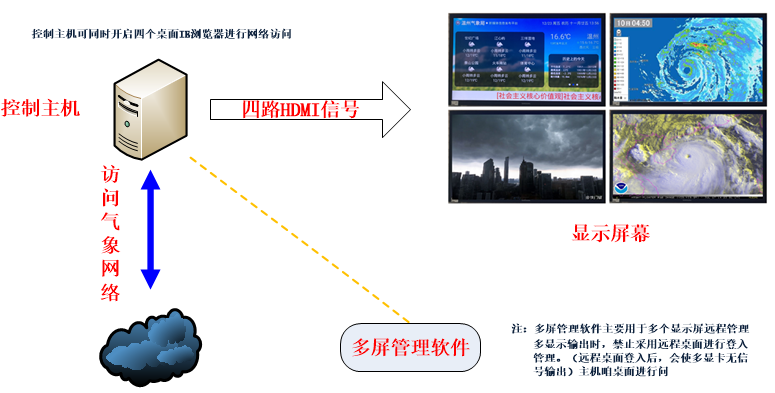 图2 一机四屏示意图(2)	其他设备。配备音响系统、视音频矩阵、UPS备份电源等配套设备。▲3、硬件要求4、安装调试要求（1）中标人负责本项目所有设备的安装调试以及所有必须的材料、配件与备件等。（2）中标人应提交详细工程安装进度表。（3）中标人应设安装负责人，负责安装协调管理工作。（4）安装所需工具设施物料由中标人自备、自费运到现场，完工后自费搬走。（5）按国家相关施工验收规范进行分阶段调试。▲（6）中标人应派有经验的技术人员到施工现场进行设备的安装和调测，并应对系统质量全面负责。（7）设备的搬运、拆箱、安装、通电、调试等项工作由中标人负责，但必须在招标人指定人员的参与下进行。响应招标文件中给出的具体安装和测试方法，在实际实施前必须先经招标人同意方可进行。（8）所有设备器材在开箱时必须完好无破损，配置与装箱单相符。 合同主要条款（1）中标方严格按招标方的采购要求开展并完成各项工作。（2）付款：合同签订后，采购方在合同签订后7个工作日内向中标方支付合同款的30%作为项目预付款；项目完成后，经采购方验收合格后在7个工作日内向中标方支付合同款的70% 。▲（3）免费保修期：货物验收合格之日起1年。招标控制价和采购方式本项目招标控制价格为90300元，招标控制价是招标人控制招标项目的最高限价，超出招标控制价的报价为无效报价。本次招标的评标方法采用合理最低价中标法。评定程序：第一阶段：谈判小组对投标人的实质响应文件进行评审，评审投标方是否满足招标文件的实质性要求。满足招标文件实质性要求的投标人进入第二阶段。第二阶段：投标人对项目进行报价，谈判小组根据报价情况推荐中标人。报名要求须由法定代表人或授权代表人向采购单位报名，以邮寄(含快递)、传真、电子邮件、电报、电话等方式的报名无效。只有按采购单位要求预先进行报名的企业方可参与竞争性谈判。报名时请携带以下文件（每页需加盖投标人公章）：（1）有效营业执照或社会团体证书副本复印件；（2）法定代表人授权委托书原件（非法定代表人亲自报名时提供）；（3）授权代表身份证原件及复印件。未携带以上文件的将不能参加报名，未经报名登记而复制采购文件，其报价文件将被拒绝。报名时间（北京时间）：2020年 5月 26 日至 2020 年 5 月 28日（节假日除外）。上午9：00至12：00；下午14：00 至17:00。报名地点：东莞市南城区坦公塘路1号东莞市气象局3号楼403室。报名联系电话：23195107。响应性文件提交要求和投标时间及地点（一）投标文件内容（1）报价内容：报价应包含完成本次招标所有服务内容的费用，包括人工费、材料费、各种税务费、必须的辅助材料费及合同实施过程中不可预见费用等全部费用。（2）投标人基本情况简介及营业执照、相关资质。（3）响应文件。对是否完全同需求文件要求中服务范围及服务要求作出明确、具体的承诺，若提供超出服务范围以外的服务或超过服务要求的承诺也须明确及具体。（4）其它相关文件。以上文件资料统一A4纸打印或复印，一式三份，每份加盖单位公章及骑缝章。（二）提交响应性文件提交截止时间开标开始前10分钟停止接收招标报价文件，投标人请携带公司营业执照复印件加盖公章、法人身份证复印件加盖公章、授权委托书以及报价文件各一份参加。（三）投标时间及地点开标时间：2020年 5 月 29 日15:00 。地点：东莞市南城区坦公塘路1号东莞市气象局3号楼1楼会议室。联系电话：23195107。（四）投标文件格式如下：项目招标单位：投标文件投标单位全称：投标单位地址：联 系 人：联系电话：日期：年月日一、首次报价一览表单位：元/（人民币）注：1.首次报价栏须用文字和数字两种方式表示的投标总价。2.首次报价大小写不一致，以大写为准。3.首次报价应包含完成本次招标所有服务内容的费用，包括人工费、材料费、各种税务费、必须的辅助材料费及合同实施过程中不可预见费用等全部费用。投标单位名称（加盖公章）：投标单位法定代表人或受委托人（签名或盖私章）：日期：年月日 二、报价明细表单位：元/（人民币）注：1.此表为首次报价的明细表，详细报价可另附页说明。2.明细表合计价必须与首次报价一致，不一致的将废除其本次投标资格。3.投标单位在此表中漏报、少报的费用，均视为已隐含在投标总价中，采购人无需再向投标单位支付投标总价之外的任何费用。4.所有分项价格应为含税价。投标单位名称（加盖公章）：投标单位法定代表人或受委托人（签名或盖私章）：日       期：三、投标单位资格证明文件1.有效营业执照或社会团体证书副本复印件加盖公章2.投标授权委托书致： （甲方）本     （投标人名称）        现委托 （姓名） 为我方合法代理人。代理人根据授权，以我方名义签署、澄清、说明、补正、递交、撤回、修改        （项目名称）        投标文件、签订合同和处理有关事宜，其法律后果由我方承担。本委托书于　    年　  月　  日签字生效，特此证明。代理人无转委托权代理人（签名或盖私章）：身份证号码：日      期：年月日须附：授权代理人身份证复印件（加盖公章）3.在经营活动中没有重大违法记录的书面声明（甲方名称）     :本公司参加项目的采购活动，并声明：本公司参加本采购项目前3年内在经营活动中没有因违法经营受到刑事处罚或者责令停产停业、吊销许可证或者执照、较大数额罚款等行政处罚。特此声明！投标人名称（加盖公章）：投标人法定代表人或受委托人（签名或盖私章）：日      期：四、响应情况表注：1、用户要求包括但不限于合格投标人条件、工期要求、付款方式、售后服务、验收、技术参数等要求。2、响应情况项填写“响应”、“不响应”或“无”，说明项中填写原因。3、投标人应根据用户需求文件要求作出全面响应（▲号参数必须完全响应）。对不响应的，则说明具体内容。不论出于何种原因此表未填写，投标人都被认为已清楚了解招标文件“用户需求书”的内容并对采购人所需的服务要求作全面响应，投标人必须承担完成用户需求所描述内容的义务。4、对有具体参数要求的指标，投标人必须提供具体参数值。投标人名称（加盖公章）：投标人法定代表人或受委托人（签名或盖私章）：日      期：序号名称项目特征品牌单位数量1预警信息接收处理终端参数性能：数据处理能力达英特尔酷睿处理器级别，内部存储空间不少于1TB硬盘/套52服务器E5-2603V4*2块 8G ITSAS*3块 DVDRW H330 495W 双电—三年全国联保/台23UPS备份电源在线式+16只 12V/120Ah+电池柜/台14视音频矩阵高清HDMI数字混合无缝拼接4K网络矩阵主机国产台1项目名称首次报价备注（其它补充说明）小写：大写：序号费用名称单位单价（元）数量小计（元）小计（元）合计合计合计小写：大写：小写：大写：小写：大写：报价依据和说明（可另附页）：报价依据和说明（可另附页）：报价依据和说明（可另附页）：报价依据和说明（可另附页）：报价依据和说明（可另附页）：报价依据和说明（可另附页）：正面背面序号用户要求响应情况说明12345678